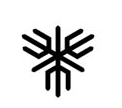 堺市路上喫煙等マナー向上サポーター登録証登録第　　　　号氏名又は団体名堺市路上喫煙等マナー向上に関する要綱第１１条第１項の規定により、路上喫煙等マナー向上サポーターに登録されたことを証します。　　年　　月　　日堺市長　　　　　　　　　　　　　　　　　　印